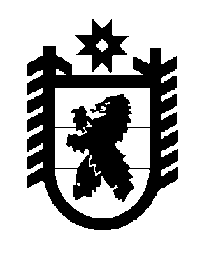 Российская Федерация Республика Карелия    ПРАВИТЕЛЬСТВО РЕСПУБЛИКИ КАРЕЛИЯРАСПОРЯЖЕНИЕот 3 марта 2015 года № 124р-Пг. Петрозаводск Рассмотрев предложение Государственного комитета Республики Карелия по управлению государственным имуществом и организации закупок, учитывая решение Совета Кяппесельгского сельского поселения от 17 апреля 2014 года № 4 «О приемке имущества 
в муниципальную собственность Кяппесельгского сельского поселения из государственной собственности Республики Карелия», в соответствии с Законом Республики Карелия от 2 октября 1995 года № 78-ЗРК 
«О порядке передачи объектов государственной собственности Республики Карелия в муниципальную собственность» передать 
в муниципальную собственность Кяппесельгского сельского поселения от Бюджетного учреждения «Национальная библиотека Республики Карелия» государственное имущество Республики Карелия согласно приложению к настоящему распоряжению.             ГлаваРеспублики  Карелия                                                      А.П. ХудилайненПеречень государственного имущества Республики Карелия, передаваемого в муниципальную собственность Кяппесельгского сельского поселения________________Приложение к распоряжению Правительства Республики Карелия от 3 марта 2015 года № 124р-П№ п/пНаименование имущества Количество, экземпляровОбщая стоимость, рублей1.Большая Российская энциклопедия. Том 1911227,082.Большая Российская энциклопедия. Том 2011227,08Итого22454,16